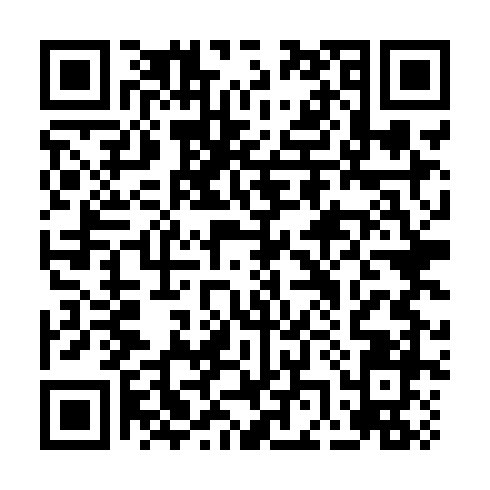 Ramadan times for Corte do Gafo de Cima, PortugalMon 11 Mar 2024 - Wed 10 Apr 2024High Latitude Method: Angle Based RulePrayer Calculation Method: Muslim World LeagueAsar Calculation Method: HanafiPrayer times provided by https://www.salahtimes.comDateDayFajrSuhurSunriseDhuhrAsrIftarMaghribIsha11Mon5:205:206:4712:414:516:356:357:5712Tue5:195:196:4612:404:516:366:367:5813Wed5:175:176:4412:404:526:376:377:5914Thu5:165:166:4312:404:536:376:378:0015Fri5:145:146:4112:404:546:386:388:0116Sat5:135:136:4012:394:546:396:398:0217Sun5:115:116:3812:394:556:406:408:0318Mon5:095:096:3712:394:566:416:418:0419Tue5:085:086:3512:384:566:426:428:0520Wed5:065:066:3412:384:576:436:438:0621Thu5:045:046:3212:384:586:446:448:0722Fri5:035:036:3112:384:586:456:458:0823Sat5:015:016:2912:374:596:466:468:0924Sun5:005:006:2812:375:006:476:478:1025Mon4:584:586:2612:375:006:486:488:1126Tue4:564:566:2512:365:016:496:498:1227Wed4:554:556:2312:365:026:506:508:1328Thu4:534:536:2212:365:026:506:508:1429Fri4:514:516:2012:355:036:516:518:1530Sat4:494:496:1912:355:036:526:528:1631Sun5:485:487:171:356:047:537:539:171Mon5:465:467:161:356:057:547:549:182Tue5:445:447:141:346:057:557:559:193Wed5:435:437:131:346:067:567:569:214Thu5:415:417:111:346:067:577:579:225Fri5:395:397:101:336:077:587:589:236Sat5:385:387:081:336:077:597:599:247Sun5:365:367:071:336:088:008:009:258Mon5:345:347:051:336:098:008:009:269Tue5:325:327:041:326:098:018:019:2710Wed5:315:317:021:326:108:028:029:28